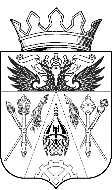 Об утверждении плана реализации муниципальной программы Истоминского сельского поселения «Социальная поддержка граждан» на 2016 год.    В соответствии с Постановлением Администрации Истоминского сельского поселения № 284 от 15.08.2013 «Об утверждении Порядка разработки, реализации и оценки эффективности муниципальных программ Истоминского сельского поселения»ПОСТАНОВЛЯЮ:Утвердить план реализации муниципальной программы Истоминского сельского поселения  «Социальная поддержка граждан» на 2016 год (далее – план реализации) согласно приложению, к настоящему постановлению.Сектору экономики и финансов   администрации Истоминского сельского поселения обеспечить исполнение плана реализации, указанного в пункте 1 настоящего постановления.Настоящее постановление вступает в силу 01.01.2016 года            4.Контроль за исполнением настоящего постановления оставляю за собой.              Глава Администрации Истоминского сельского поселения                                 Л.Н.ФлютаПроект постановления вносит:Заместитель главы АдминистрацииЖигулина Р.Ф.		Приложениек постановлению Администрации Истоминского сельского поселения  0т 30.12.2015           №502Планреализации муниципальной программы Истоминского сельского поселения «Социальная поддержка граждан» на 2016 годАДМИНИСТРАЦИЯ ИСТОМИНСКОГО СЕЛЬСКОГО ПОСЕЛЕНИЯПОСТАНОВЛЕНИЕАДМИНИСТРАЦИЯ ИСТОМИНСКОГО СЕЛЬСКОГО ПОСЕЛЕНИЯПОСТАНОВЛЕНИЕАДМИНИСТРАЦИЯ ИСТОМИНСКОГО СЕЛЬСКОГО ПОСЕЛЕНИЯПОСТАНОВЛЕНИЕАДМИНИСТРАЦИЯ ИСТОМИНСКОГО СЕЛЬСКОГО ПОСЕЛЕНИЯПОСТАНОВЛЕНИЕАДМИНИСТРАЦИЯ ИСТОМИНСКОГО СЕЛЬСКОГО ПОСЕЛЕНИЯПОСТАНОВЛЕНИЕАДМИНИСТРАЦИЯ ИСТОМИНСКОГО СЕЛЬСКОГО ПОСЕЛЕНИЯПОСТАНОВЛЕНИЕАДМИНИСТРАЦИЯ ИСТОМИНСКОГО СЕЛЬСКОГО ПОСЕЛЕНИЯПОСТАНОВЛЕНИЕАДМИНИСТРАЦИЯ ИСТОМИНСКОГО СЕЛЬСКОГО ПОСЕЛЕНИЯПОСТАНОВЛЕНИЕАДМИНИСТРАЦИЯ ИСТОМИНСКОГО СЕЛЬСКОГО ПОСЕЛЕНИЯПОСТАНОВЛЕНИЕАДМИНИСТРАЦИЯ ИСТОМИНСКОГО СЕЛЬСКОГО ПОСЕЛЕНИЯПОСТАНОВЛЕНИЕАДМИНИСТРАЦИЯ ИСТОМИНСКОГО СЕЛЬСКОГО ПОСЕЛЕНИЯПОСТАНОВЛЕНИЕАДМИНИСТРАЦИЯ ИСТОМИНСКОГО СЕЛЬСКОГО ПОСЕЛЕНИЯПОСТАНОВЛЕНИЕ30декабря2015№502х. Островскогох. Островскогох. Островскогох. Островскогох. Островскогох. Островскогох. Островскогох. Островскогох. Островскогох. Островскогох. Островскогох. ОстровскогоНаименование Ответственный Ожидаемый результатСрокОбъем расходов на 2016 год (тыс. руб.)Объем расходов на 2016 год (тыс. руб.)Объем расходов на 2016 год (тыс. руб.)Объем расходов на 2016 год (тыс. руб.)Объем расходов на 2016 год (тыс. руб.)Наименование Ответственный Ожидаемый результатСроквсегоОбластной бюджетфедеральныйместныйвнебюджетный123456789Подпрограмма   1.   Социальная поддержка отдельных категорий гражданЗаместитель главы администрацииИсполнение обязательств поселения по оказанию мер социальной поддержки отдельным категориям граждан, установленных федеральным и областным законодательством В течении года204,000204,0Основное мероприятие 1.1.  «Выплата государственной пенсии за выслугу летСектор экономики и финансовДополнительное пенсионное обеспечение пенсионеров, лиц, замещавшим муниципальные должности и должности муниципальной службыВ течении года204,00,00,0204,00,0